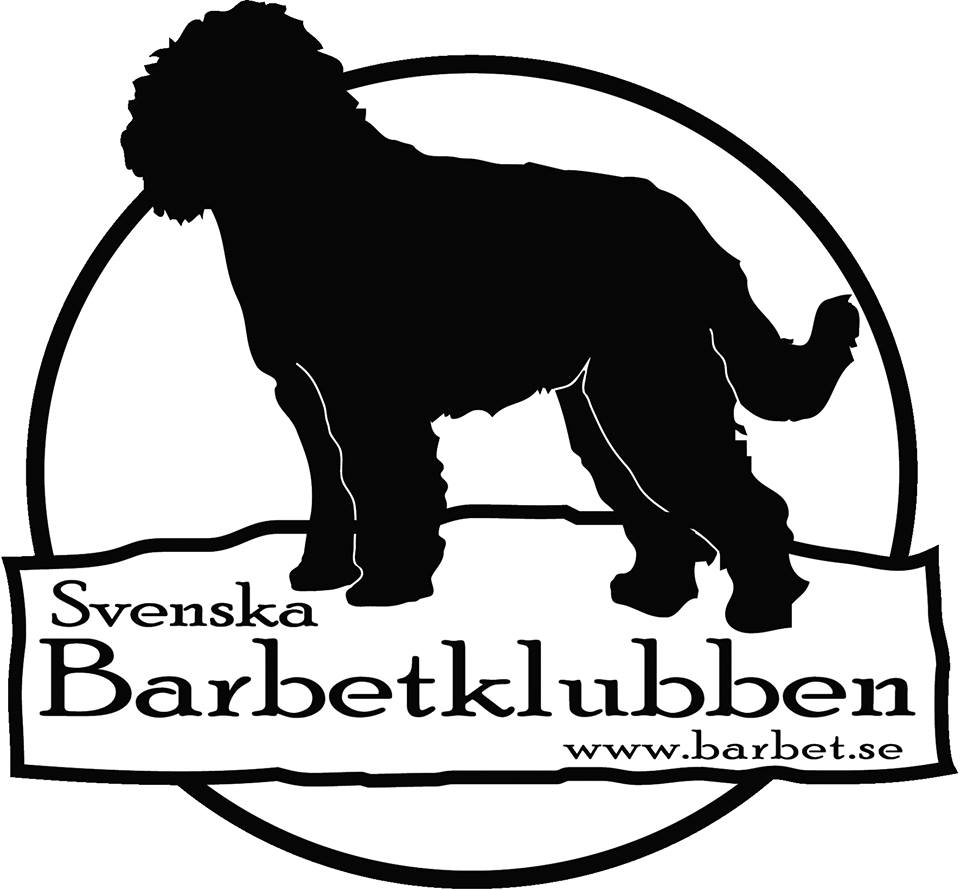 Bifoga gärna i mejlet bild (1-2 st /hund) på hanen och tiken. Meddela antalet födda valpar, tikar respektive hanar, till klubben. Avelsrådet tar gärna emot fortlöpande information om hälsa i kullen.Observera att vid valphänvisning förbinder sig uppfödaren att anmäla de nya valpköparna till SBBK och betala en reducerad medlemsavgift om 100kr/valpPLANERAD KULLPLANERAD KULLPLANERAD KULLPLANERAD KULLBeräknad inavelskoefficient: (pawpeds 5 generationer)Planerad tid för parning:TIKTIKTIKTIKFullständigt kennelnamnTilltalsnamnMeriterMentalbeskrivningMH  BPHReg nr.FödelsedatumHD-statusED-statusÖgon-statusDatum senaste ögonlysningMankhöjd/ viktFärgHANEHANEHANEHANEFullständigt kennelnamnTilltalsnamnMeriterMentalbeskrivningMH  BPHReg nr.FödelsedatumHD-statusED-statusÖgon-statusDatum senaste ögonlysningMankhöjd/ viktFärgUPPFÖDAREUPPFÖDAREUPPFÖDAREUPPFÖDAREKennelnamnFår visas på hemsidan?NamnJa   NejHemsidaJa   NejE-postJa   NejTelefonJa   NejÖVRIG INFORMATION (t.ex ytterligare hälsoinformation)ÖVRIG INFORMATION (t.ex ytterligare hälsoinformation)ÖVRIG INFORMATION (t.ex ytterligare hälsoinformation)ÖVRIG INFORMATION (t.ex ytterligare hälsoinformation)